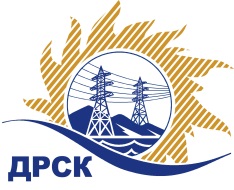 Акционерное Общество«Дальневосточная распределительная сетевая  компания»ПРОТОКОЛ № 283/УР-ВП по выбору победителя открытого электронного запроса предложений на право заключения договора на выполнение работ  «Ремонт гаража РПБ п.Коболдо» для нужд филиала «АЭС» (закупка № 50 раздел 1.1. ГКПЗ 2017)  ЕИС № 31604592409 (МСП)Форма голосования членов Закупочной комиссии: очно-заочная.ПРИСУТСТВОВАЛИ: 10 членов постоянно действующей Закупочной комиссии ОАО «ДРСК»  2-го уровня.ВОПРОСЫ, ВЫНОСИМЫЕ НА РАССМОТРЕНИЕ ЗАКУПОЧНОЙ КОМИССИИ: Об утверждении результатов процедуры переторжки.Об итоговой ранжировке заявок.О выборе победителя запроса предложений.РЕШИЛИ:По вопросу № 1Признать процедуру переторжки состоявшейсяУтвердить окончательные цены заявок участниковПо вопросу № 2Утвердить итоговую ранжировку заявокПо вопросу № 3 Планируемая стоимость закупки в соответствии с ГКПЗ: 972 000,00 руб., без учета НДС;   1 146 960,00 руб., с учетом НДС.Признать победителем запроса предложений на право заключения договора на выполнение «Ремонт гаража РПБ п.Коболдо» для нужд филиала АО «ДРСК» «Амурские электрические сети» участника, занявшего первое место в итоговой ранжировке по степени предпочтительности для заказчика: ООО "КАМИЛА" (675000, Россия, Амурская обл., г. Благовещенск, ул. Северная, д. 167, лит. А) на условиях: стоимость предложения 1 143 231,53 руб. (цена без НДС: 968 840,28 руб.). Условия оплаты: в течение 30 календарных дней с даты  подписания справки о стоимости выполненных работ КС-3 на основании счета, выставленного Подрядчиком. Срок выполнения работ: начало с момента заключения договора, окончание – 31.05.2017 г. Гарантия на своевременное и качественное выполнение работ, а также на устранение дефектов, возникших по его вине в течение 24 месяцев с момента приемки выполненных работ. Гарантия на материалы и оборудование, поставляемые Подрядчиком – 24 месяца. Срок действия оферты до 31.05.2017Ответственный секретарь Закупочной комиссии 2 уровня  		                                                         О.А.МоторинаЧувашова О.В.(416-2) 397-242г.  Благовещенск«09» февраля 2017№п/пНаименование Участника закупки и его адресОбщая цена заявки до переторжки, руб. Общая цена заявки после переторжки, руб. ООО "Династия" (675000, Россия, Амурская область, г. Благовещенск, ул. Забурхановская, 98)1 144 600,00 руб. (цена без НДС: 970 000,00 руб.)Заявка не поступила2.ООО "КАМИЛА" (675000, Россия, Амурская обл., г. Благовещенск, ул. Северная, д. 167, лит. А)1 146 960,00 руб. (цена без НДС: 972 000,00 руб.)1 143 231,53 руб. (цена без НДС: 968 840,28 руб.)Место в итоговой ранжировкеНаименование и адрес участникаЦена заявки до переторжки, руб.Окончательная цена заявки, руб.1 местоООО "КАМИЛА" (675000, Россия, Амурская обл., г. Благовещенск, ул. Северная, д. 167, лит. А)1 146 960,00 руб. (цена без НДС: 972 000,00 руб.)1 143 231,53 руб. (цена без НДС: 968 840,28 руб.)2 местоООО "Династия" (675000, Россия, Амурская область, г. Благовещенск, ул. Забурхановская, 98)1 144 600,00 руб. (цена без НДС: 970 000,00 руб.)1 144 600,00 руб. (цена без НДС: 970 000,00 руб.)